Как следует из подпункта 10 пункта 10 Правил государственного регулирования и применения тарифов на электрическую и тепловую энергию в Российской Федерации, утвержденных постановлением Правительства Российской Федерации от 26.02.2004г. №109, органы исполнительной власти субъектов Российской Федерации в области государственного регулирования тарифов представляют в ФСТ России, с соответствующими обоснованиями, инвестиционные программы  сетевых, энергоснабжающих и энергосбытовых организаций, осуществляющих регулируемую деятельность в  электроэнергетической отрасли.В этой связи, доводим до сведения органов исполнительной власти субъектов Российской Федерации в области государственного регулирования тарифов необходимый перечень информации для обоснования инвестиционных программ, в соответствии с которым должны представляться материалы.Приложение: на . в 1 экз.Н.Г. БакаевКосарев Сергей Игоревич710-4924ПЕРЕЧЕНЬ НЕОБХОДИМОЙ ИНФОРМАЦИИ ДЛЯ ОБОСНОВАНИЯИНВЕСТИЦИОННЫХ ПРОГРАМИнвестиционная программа сетевых, энергоснабжающих и энергосбытовых организаций, осуществляющих регулируемую деятельность в электроэнергетической отрасли (далее – инвестиционная программа), рассматривается ФСТ России при её согласовании регулирующими органами субъекта Российской Федерации в целом по субъекту Российской Федерации и утверждении руководителем субъекта Российской Федерации.Представляемая инвестиционная программа должна включать в себя инвестиционные программы каждой организации, осуществляющей передачу электрической энергии по распределительным сетям, энергоснабжающих и энергосбытовых организаций, осуществляющих регулируемую деятельность в электроэнергетической отрасли (далее – регулируемые организации) на территории субъекта Российской Федерации.Инвестиционные программы регулируемых организаций, переходящих к регулированию тарифов методом доходности инвестированного капитала, предоставляются на долгосрочный период регулирования, составляющий 3 года. Инвестиционная программа регулируемой организации формируется в разбивке по годам и основным направлениям инвестиций, к которым относятся:капитальные вложения на производственное развитие, включая новое строительство, реконструкцию и технологическое перевооружение, расходы на оборудование, не входящее в сметы строек, и другие капитальные вложения;капитальные вложения в строительство непроизводственной сферы;инвестиции в нематериальные активы и прочие финансовые вложения.Инвестиционная программа должна включать в себя описание всех инвестиционных проектов, которые планируется осуществить за время действия инвестиционной программы. Инвестиционные проекты, входящие в состав долгосрочных инвестиционных программ, составляются на весь срок реализации проектов до ввода объекта в эксплуатацию.Инвестиционная программа организации, осуществляющей регулируемую деятельность, должна содержать следующие материалы:- список инвестиционных проектов, входящих в состав инвестиционной программы;- бизнес-план и пояснительную записку по каждому инвестиционному проекту;- проектно-сметную документацию по каждому инвестиционному проекту (смету затрат). В отношении организаций, переходящих к регулированию тарифов методом доходности инвестированного капитала, обоснование стоимости инвестиционных проектов может осуществляться с применением методов сравнения аналогичных осуществляемых инвестиционных проектов.- информацию об источниках финансирования инвестиционной программы, с разбивкой по годам и разделением на собственные и привлеченные средства. В числе собственных источников финансирования отдельно выделяется плата за технологическое присоединение, средства от эмиссии акций, нераспределенная прибыль и амортизация (для организаций, не применяющих метод доходности инвестированного капитала). В числе других источников финансирования выделяются бюджетные средства (с разбивкой по уровням бюджета), лизинг, средства, полученные от выпуска корпоративных облигаций, банковские кредиты и другие источники финансирования;- расчет количества условных единиц, относящихся к активам, используемым для осуществления регулируемой деятельности по передаче электрической энергии, в разбивке по годам долгосрочного периода регулирования;- расчет тарифных последствий реализации инвестиционной программы, включая оценку налоговых и амортизационных отчислений;- пояснительную записку с аналитической информацией об исполнении инвестиционной программы за предшествующий период регулирования и текущий год;- сведения о заключенном инвестиционном соглашении (проекте инвестиционного соглашения и стадии согласования) между участниками инвестиционной деятельности, в рамках которой реализуется инвестиционные проекты (если такие соглашения существуют).В пояснительной записке к каждому инвестиционному проекту необходимо отразить:- сроки реализации инвестиционного проекта;- обоснование необходимости реализации инвестиционного проекта, включающее:1. описание проблемы, которую призвано ликвидировать строительство (реконструкция, модернизация) данного объекта (прогнозируемый дефицит мощности, сетевые ограничения и т.п.);2. сравнительный анализ (технический, финансовый, временной и т.д.) различных способов решения проблемы, описанной в п. 1;3. согласование инвестиционной программы с ОАО "СО ЕЭС" (при строительстве новых объектов) для организаций, осуществляющих передачу электрической энергии по распределительным сетям;- обоснование объемов необходимых финансовых ресурсов с расчетом стоимости всего инвестиционного проекта и отдельных его составляющих - оборудования, работ по монтажу, пуску-наладке и др. Регулирующие органы могут запрашивать у организаций дополнительные обосновывающие материалы, включая договоры, сметы, калькуляции и др;- обоснование возможности технической реализации инвестиционного проекта, включающее:1. возможность поставки планируемого к монтажу оборудования в планируемые сроки, наличие предварительных договоренностей с производителями;2. возможность выдачи мощности, потребность во вводимой мощности и т.п.;- расчет срока окупаемости капитальных вложений, оценка эффекта (экономического, технологического) от их осуществления.Инвестиционные проекты, связанные со строительством объектов электроэнергетики, в соответствии с законодательством об инвестиционной деятельности подлежат следующим видам обязательной государственной экспертизы:- экспертизе промышленной безопасности, осуществляемой в соответствии с Федеральным законом от 21 июля . № 116-ФЗ "О промышленной безопасности опасных производственных объектов";- экологической экспертизе, осуществляемой в соответствии с Федеральным законом от 23 ноября . № 174-ФЗ "Об экологической экспертизе".При рассмотрении ФСТ России инвестиционной программы фиксируется перечень инвестиционных проектов, объем необходимых финансовых ресурсов на весь срок реализации каждого проекта в разрезе источников с разбивкой по годам. На следующий период регулирования инвестиционная программа подлежит уточнению с учетом ее фактической реализации за прошедший год. При этом увеличение общего объема финансовых ресурсов по инвестиционному проекту возможно только в исключительных случаях при представлении в ФСТ России дополнительных материалов, обосновывающих данное увеличение.Формат заполнения инвестиционных программ по субъекту Российской Федерации прилагается.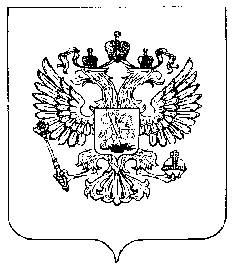 ФЕДЕРАЛЬНАЯ СЛУЖБАПО ТАРИФАМ(ФСТ РОССИИ)ЗАМЕСТИТЕЛЬРУКОВОДИТЕЛЯКитайгородский пр., д. .Москва, 109074, К-74Тел. (495) 710-49-22, факс 620-14-83Е-mail: Elektro@fstrf.ruhttp://www.fstrf.ru ____11.06.2008___№__НБ-3199/12____На №                            от                                       .Руководителям органов исполнительной власти субъектов Российской Федерации в области государственного регулирования тарифовО требованиях к инвестиционным программам на 2009г.